16.02.2021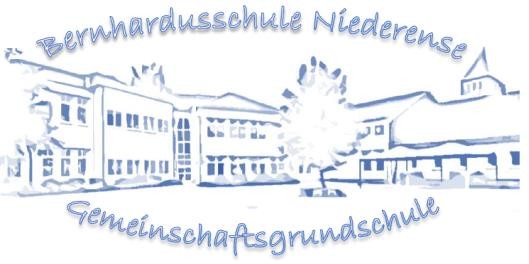 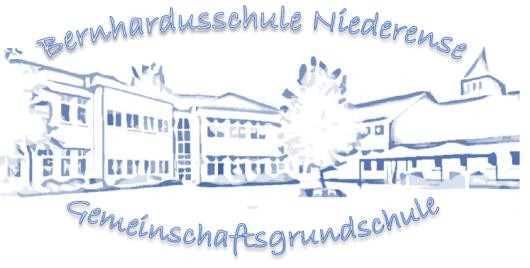 Anmeldung zur Betreuung eines Kindes während des DistanzunterrichtsDer Distanzunterricht bis zum 05.03.2021 ist der schulische Beitrag zur Eindämmung der Pandemie durch die konsequente Reduzierung von Kontakten. Daher muss vor der Anmeldung die Möglichkeit der Betreuung zu Hause sorgfältig geprüft werden. Das Betreuungsangebot gilt nur für die Klassen 1 bis 6 aller Schulformen. Für Schülerinnen und Schüler mit einem Bedarf an sonderpädagogischer Unterstützung in Förderschulen oder in Schulen des Gemeinsamen Lernens, der eine besondereBetreuung erfordert (z.B. in den Förderschwerpunkten Geistige Entwicklung sowie Körperliche und motorische Entwicklung) muss diese in Absprache mit den Eltern oder Erziehungsberechtigten auch in höheren Altersstufen sichergestellt werden. Das Betreuungsangebot umfasst für alle Schülerinnen und Schüler den zeitlichen Umfang des regulären Unterrichts- und Ganztags- bzw. Betreuungszeitraums, bei Bedarf auch unabhängig vom Bestehen eines Betreuungsvertrages.Hiermit erkläre ich, ☐dass mein Kindwährend der Aussetzung des Präsenzunterrichts (22. Februar-05.03.2021) an folgenden Tagen eine Betreuung benötigt:              Eine Erklärung des Arbeitgebers wird nicht benötigt.               Bitte melden Sie Ihr Kind an den Tagen mit Distanzunterricht nur bei dringenden            Bedarf an, da bei zu hohen Anmeldezahlen Kolleginnen mit in der Notbetreuung           eingeplant werden müssen und so ggf. der Unterrichtsumfang reduziert würde.       Erklärung:Wir erklären, dass wir die Betreuung unseres Kindes an den oben genannten Tagen nicht anders gewährleisten können und daher unbedingt benötigen.Wir akzeptieren, dass trotz des üblichen zeitlichen Betreuungsumfangs die gewohnte Verpflegung möglicherweise durch ein ausgewogenes, selbst mitgebrachtes  Mittagessen ersetzt werden muss.Datum, UnterschriftName, VornameAnschriftTelefonE-Mail AdresseName, VornameGeburtsdatumKlasseTagBitte an-kreuzenBetreuungszeitgeht alleinwird abgeholtMontag, 22.02.202108.00 Uhr - 	UhrDienstag, 23.02.202108.00 Uhr - 	UhrMittwoch, 24.02.202108.00 Uhr - 	UhrDonnerstag, 25.02.202108.00 Uhr - 	UhrFreitag, 26.02.202108.00 Uhr - 	UhrMontag, 01.03.202108.00 Uhr - 	UhrDienstag, 02.03.202108.00 Uhr - 	UhrMittwoch, 03.03.202108.00 Uhr - 	UhrDonnerstag, 04.03.202108.00 Uhr - 	UhrFreitag, 05.03.202108.00 Uhr - 	Uhr